ЗАКОНУЛЬЯНОВСКОЙ ОБЛАСТИОБ УПОЛНОМОЧЕННОМ ПО ПРАВАМ ЧЕЛОВЕКА В УЛЬЯНОВСКОЙ ОБЛАСТИПринятЗаконодательным СобраниемУльяновской области29 июля 2020 годаСтатья 1. Общие положения1. Должность Уполномоченного по правам человека в Ульяновской области (далее - должность Уполномоченного, Уполномоченный соответственно) согласно Федеральному закону от 18 марта 2020 года N 48-ФЗ "Об уполномоченных по правам человека в субъектах Российской Федерации" (далее - Федеральный закон "Об уполномоченных по правам человека в субъектах Российской Федерации") учреждена в целях обеспечения дополнительных гарантий государственной защиты прав и свобод человека и гражданина на территории Ульяновской области и является государственной должностью Ульяновской области.2. В соответствии с Федеральным законом "Об уполномоченных по правам человека в субъектах Российской Федерации" деятельность Уполномоченного дополняет существующие средства защиты прав и свобод человека и гражданина, не отменяет и не влечет пересмотра компетенции государственных органов, обеспечивающих защиту и восстановление нарушенных прав и свобод. Средствами, указанными в Федеральном законе "Об уполномоченных по правам человека в субъектах Российской Федерации", настоящем Законе и иных законах Ульяновской области, Уполномоченный способствует восстановлению нарушенных прав и свобод человека и гражданина, совершенствованию законодательства Ульяновской области, муниципальных нормативных правовых актов муниципальных образований Ульяновской области в части защиты прав и свобод человека и гражданина, правовому просвещению в области соблюдения прав и свобод человека и гражданина, форм и методов их защиты, а также развитию международного сотрудничества в области прав человека.3. В соответствии с Федеральным законом "Об уполномоченных по правам человека в субъектах Российской Федерации" деятельность Уполномоченного основывается на принципах справедливости, гуманности, законности, гласности, беспристрастности. Уполномоченный при осуществлении своих полномочий независим от каких-либо государственных органов и должностных лиц, а также неподотчетен им.4. Уполномоченный осуществляет свои полномочия на постоянной основе.Статья 2. Требования, предъявляемые к кандидату на должность УполномоченногоНа должность Уполномоченного может быть назначен гражданин Российской Федерации, соответствующий требованиям, установленным статьей 4 Федерального закона "Об уполномоченных по правам человека в субъектах Российской Федерации", и достигший возраста 35 лет.Статья 3. Срок полномочий УполномоченногоСрок полномочий Уполномоченного составляет пять лет со дня вступления его в должность. При этом в соответствии с Федеральным законом "Об уполномоченных по правам человека в субъектах Российской Федерации" одно и то же лицо может занимать должность Уполномоченного не более двух сроков подряд.Статья 4. Порядок назначения на должность Уполномоченного1. Уполномоченный назначается на должность Законодательным Собранием Ульяновской области (далее - Законодательное Собрание) не позднее 30 дней со дня, в который истекает срок полномочий предыдущего Уполномоченного, за исключением случая досрочного прекращения полномочий Уполномоченного.2. Предложения о кандидатурах на должность Уполномоченного могут вноситься в Законодательное Собрание Губернатором Ульяновской области, а также группой депутатов Законодательного Собрания численностью не менее одной трети от установленного числа депутатов Законодательного Собрания.3. Предложения о кандидатурах на должность Уполномоченного вносятся в Законодательное Собрание не позднее 30 дней до дня, в который истекает срок полномочий предыдущего Уполномоченного, за исключением случая досрочного прекращения полномочий Уполномоченного.4. К предложению о кандидатуре на должность Уполномоченного должны быть приложены копии документов, подтверждающих соответствие кандидата на должность Уполномоченного (далее - кандидат) требованиям, указанным в статье 2 настоящего Закона, а также заявление кандидата о согласии с возможным назначением его на должность Уполномоченного. При этом кандидат не позднее дня, предшествующего дню рассмотрения Законодательным Собранием вопроса о назначении его на должность Уполномоченного, обязан исполнить требование, установленное абзацем вторым части 1 статьи 8 Закона Ульяновской области от 30 января 2006 года N 06-ЗО "О государственных должностях Ульяновской области" (далее - Закон Ульяновской области "О государственных должностях Ульяновской области").5. До рассмотрения кандидатур на должность Уполномоченного Законодательное Собрание согласовывает их с Уполномоченным по правам человека в Российской Федерации, а также проводит по ним консультации с Общественной палатой Ульяновской области. При этом на рассмотрение Законодательного Собрания вносятся только те кандидатуры на должность Уполномоченного, которые были согласованы Уполномоченным по правам человека в Российской Федерации. Если ни одна кандидатура на должность Уполномоченного не была согласована Уполномоченным по правам человека в Российской Федерации, процедура назначения на должность Уполномоченного проводится повторно в порядке, установленном настоящей статьей.6. Назначенным на должность Уполномоченного считается кандидат, за которого по результатам тайного голосования проголосовало большинство от установленного числа депутатов Законодательного Собрания.(в ред. Закона Ульяновской области от 20.12.2022 N 146-ЗО)В случае если ни одна кандидатура на должность Уполномоченного не набрала необходимого числа голосов депутатов Законодательного Собрания, процедура назначения на должность Уполномоченного проводится повторно в порядке, установленном настоящей статьей.7. Предложения об одной и той же кандидатуре на должность Уполномоченного не могут быть внесены в Законодательное Собрание более двух раз подряд.8. Решение о назначении на должность Уполномоченного оформляется постановлением Законодательного Собрания, которое подлежит официальному опубликованию в порядке, установленном статьей 4 Закона Ульяновской области от 5 апреля 2010 года N 37-ЗО "О порядке вступления в силу и опубликования постановлений Законодательного Собрания Ульяновской области, не имеющих нормативного характера".Статья 5. Вступление Уполномоченного в должность1. Уполномоченный считается вступившим в должность с момента принесения им присяги следующего содержания: "Клянусь защищать права и свободы человека и гражданина, добросовестно исполнять свои обязанности, руководствуясь Конституцией Российской Федерации, законодательством Российской Федерации, Уставом и законодательством Ульяновской области, справедливостью и голосом совести".Присяга приносится на заседании Законодательного Собрания непосредственно после назначения Уполномоченного на должность.2. Не позднее первого рабочего дня, следующего за днем вступления Уполномоченного в должность, Председатель Законодательного Собрания вручает Уполномоченному удостоверение.Удостоверение Уполномоченного является документом, подтверждающим его должностное положение и полномочия. Положение об удостоверении Уполномоченного, его образец и описание утверждаются Законодательным Собранием.Статья 6. Требования, ограничения и запреты, связанные с замещением должности Уполномоченного1. На Уполномоченного распространяются требования, ограничения и запреты, установленные для уполномоченных по правам человека в субъектах Российской Федерации Федеральным законом "Об уполномоченных по правам человека в субъектах Российской Федерации", иные ограничения, а также обязанности, установленные в отношении лиц, замещающих государственные должности субъектов Российской Федерации на постоянной основе, Федеральным законом от 25 декабря 2008 года N 273-ФЗ "О противодействии коррупции" (далее - Федеральный закон "О противодействии коррупции"). В соответствии с Федеральным законом "Об уполномоченных по правам человека в субъектах Российской Федерации" Уполномоченный обязан соблюдать иные требования, ограничения и запреты, установленные указанным Федеральным законом, другими федеральными законами, настоящим Законом и иными законами Ульяновской области.2. Уполномоченный в течение срока исполнения своих полномочий обязан постоянно проживать на территории Ульяновской области.3. Уполномоченный обязан прекратить деятельность, несовместимую с его статусом, а также приостановить членство в политической партии или ином общественном объединении, преследующем политические цели, на период осуществления своих полномочий не позднее 14 дней со дня вступления его в должность, о чем Уполномоченный должен проинформировать Законодательное Собрание не позднее последнего дня данного срока посредством представления копий документов, подтверждающих прекращение деятельности, несовместимой с его статусом, а также приостановление членства в политической партии или ином общественном объединении, преследующем политические цели, на период осуществления своих полномочий, либо копий документов, подтверждающих совершение им необходимых для этого действий. Если в течение указанного срока Уполномоченный не выполнит установленные требования, его полномочия в соответствии с Федеральным законом "Об уполномоченных по правам человека в субъектах Российской Федерации" прекращаются и Законодательное Собрание принимает решение о назначении нового Уполномоченного в порядке, установленном статьей 4 настоящего Закона.4. В соответствии с Федеральным законом "Об уполномоченных по правам человека в субъектах Российской Федерации" Уполномоченный обязан сообщать Председателю Законодательного Собрания о возникновении личной заинтересованности при осуществлении своих полномочий, которая приводит или может привести к конфликту интересов, а также принимать меры по предотвращению или урегулированию такого конфликта в соответствии с требованиями Федерального закона "О противодействии коррупции".Сообщение Уполномоченного о возникновении личной заинтересованности при осуществлении своих полномочий, которая приводит или может привести к конфликту интересов (далее также - сообщение), должно быть направлено Председателю Законодательного Собрания как только Уполномоченному станет известно о возникновении личной заинтересованности при осуществлении своих полномочий, которая приводит или может привести к конфликту интересов. Сообщение должно быть подписано Уполномоченным и содержать в том числе:1) описание личной заинтересованности, которая приводит или может привести к конфликту интересов;2) описание полномочий, на надлежащее, объективное и беспристрастное осуществление которых влияет или может повлиять личная заинтересованность;3) меры, предлагаемые Уполномоченным в целях предотвращения или урегулирования конфликта интересов.В случае наличия у Уполномоченного материалов, подтверждающих возникновение у него личной заинтересованности при осуществлении им своих полномочий, которая приводит или может привести к конфликту интересов, Уполномоченный представляет их одновременно с сообщением.Кадровая служба Законодательного Собрания осуществляет в определяемом Председателем Законодательного Собрания порядке учет фактов сообщения Уполномоченным о возникновении личной заинтересованности при осуществлении своих полномочий, которая приводит или может привести к конфликту интересов.Статья 7. Прекращение полномочий Уполномоченного1. Полномочия Уполномоченного прекращаются с момента вступления в должность нового Уполномоченного, а также досрочно по решению Законодательного Собрания в случаях, предусмотренных Федеральным законом "Об уполномоченных по правам человека в субъектах Российской Федерации".2. Уполномоченный обязан письменно уведомить Законодательное Собрание о наступлении обстоятельств, влекущих в соответствии с пунктами 2 - 5 части 2 и (или) пунктом 2 части 3 статьи 8 Федерального закона "Об уполномоченных по правам человека в субъектах Российской Федерации" досрочное прекращение его полномочий, не позднее 5 дней со дня наступления этих обстоятельств.Законодательное Собрание проводит консультации с Уполномоченным по правам человека в Российской Федерации не позднее 14 дней со дня обнаружения обстоятельств, влекущих в соответствии с частью 3 статьи 8 Федерального закона "Об уполномоченных по правам человека в субъектах Российской Федерации" досрочное прекращение полномочий Уполномоченного.Уполномоченный освобождается от должности решением Законодательного Собрания, принимаемым не позднее 30 дней со дня наступления обстоятельств, влекущих в соответствии с частями 2 или 3 статьи 8 Федерального закона "Об уполномоченных по правам человека в субъектах Российской Федерации" досрочное прекращение полномочий Уполномоченного.Решение о досрочном прекращении полномочий Уполномоченного принимается большинством голосов от общего числа депутатов Законодательного Собрания и оформляется постановлением Законодательного Собрания, которое подлежит официальному опубликованию в порядке, указанном в части 8 статьи 4 настоящего Закона.3. В случае досрочного прекращения полномочий Уполномоченного новый Уполномоченный назначается Законодательным Собранием в порядке, установленном статьей 4 настоящего Закона, не позднее 60 дней со дня принятия решения о досрочном прекращении полномочий предыдущего Уполномоченного.Статья 8. Полномочия Уполномоченного1. Уполномоченный рассматривает жалобы и иные обращения граждан Российской Федерации, иностранных граждан и лиц без гражданства и осуществляет иные полномочия уполномоченных по правам человека в субъектах Российской Федерации, установленные Федеральным законом "Об уполномоченных по правам человека в субъектах Российской Федерации". Уполномоченный также осуществляет следующие полномочия:(в ред. Закона Ульяновской области от 20.12.2022 N 146-ЗО)1) вносит в уполномоченные государственные органы предложения по вопросам совершенствования законодательства в области защиты прав и свобод человека и гражданина;2) участвует совместно с компетентными государственными органами и должностными лицами в проверке сообщений о фактах нарушения на территории Ульяновской области прав и свобод человека и гражданина;3) обращается к руководителю государственного органа Ульяновской области, руководителю органа местного самоуправления (муниципального органа) муниципального образования Ульяновской области с ходатайством о принятии мер, направленных на устранение допущенных указанными органами нарушений прав и свобод человека и гражданина, и (или) о применении к должностному лицу, допустившему нарушение указанных прав и свобод, дисциплинарного взыскания;4) направляет в компетентные государственные органы материалы, полученные в ходе проверки обстоятельств, изложенных в адресованной Уполномоченному жалобе, если эти материалы, по мнению Уполномоченного, свидетельствуют о наличии в обжалуемых решениях и (или) действиях (бездействии) государственных органов Ульяновской области, органов местного самоуправления (муниципальных органов) муниципальных образований Ульяновской области или их должностных лиц оснований для применения указанными компетентными органами мер в соответствии с их полномочиями;5) направляет государственным органам Ульяновской области, органам местного самоуправления (муниципальным органам) муниципальных образований Ульяновской области или их должностным лицам, а равно организациям, находящимся в ведении указанных органов, в решениях и (или) действиях (бездействии) которых Уполномоченный усматривает нарушение прав и свобод человека и гражданина, заключения, содержащие рекомендации относительно возможных и необходимых мер для восстановления указанных прав и свобод.2. Помимо органов и должностных лиц, указанных в части 1 статьи 16 Федерального закона "Об уполномоченных по правам человека в субъектах Российской Федерации", Уполномоченный направляет ежегодный доклад о своей деятельности в Общественную палату Ульяновской области.Статья 9. Права Уполномоченного при осуществлении своей деятельности1. При осуществлении своей деятельности Уполномоченный пользуется правами, установленными для уполномоченных по правам человека в субъектах Российской Федерации Федеральным законом "Об уполномоченных по правам человека в субъектах Российской Федерации", в том числе правом создавать консультативный (экспертный) совет при Уполномоченном и общественные приемные на территории Ульяновской области.(в ред. Закона Ульяновской области от 20.12.2022 N 146-ЗО)2. Уполномоченный при осуществлении своей деятельности также имеет право:1) беспрепятственно посещать государственные органы Ульяновской области, органы местного самоуправления (муниципальные органы) муниципальных образований Ульяновской области, организации, находящиеся в ведении указанных органов;2) получать объяснения должностных лиц, государственных гражданских (муниципальных) служащих (работников) государственных органов Ульяновской области, органов местного самоуправления (муниципальных органов) муниципальных образований Ульяновской области, организаций, находящихся в ведении указанных органов, по вопросам, подлежащим выяснению в ходе рассмотрения жалоб;3) проводить самостоятельно или совместно с компетентными государственными органами, должностными лицами и государственными гражданскими (муниципальными) служащими (работниками) проверку деятельности государственных органов Ульяновской области, органов местного самоуправления (муниципальных органов) муниципальных образований Ульяновской области, организаций, находящихся в ведении указанных органов, и их должностных лиц.3. При осуществлении своей деятельности Уполномоченный вправе привлекать для выполнения экспертных и научно-аналитических работ в области защиты прав и свобод человека и гражданина научные и иные организации, а также научных работников и специалистов, в том числе на договорной основе.Уполномоченный имеет и иные права, предусмотренные федеральными законами, настоящим Законом и иными законами Ульяновской области.Статья 10. Гарантии деятельности Уполномоченного1. На Уполномоченного распространяются гарантии деятельности уполномоченных по. правам человека в субъектах Российской Федерации, установленные Федеральным законом "Об уполномоченных по правам человека в субъектах Российской Федерации", а также гарантии, предусмотренные частями 2 - 4 настоящей статьи.2. Должностные лица, уполномоченные подписывать нормативные правовые акты Ульяновской области, в десятидневный срок со дня подписания нормативных правовых актов Ульяновской области по вопросам защиты прав и свобод человека и гражданина обеспечивают направление Уполномоченному копий таких нормативных правовых актов Ульяновской области.3. Органы, организации и должностные лица, указанные в пункте 5 части 1 статьи 8 настоящего Закона, которые получили заключение Уполномоченного, содержащее его рекомендации относительно возможных и необходимых мер для восстановления нарушенных прав и свобод человека и гражданина, обязаны в месячный срок рассмотреть указанное заключение и сообщить Уполномоченному о принятых мерах в письменной форме.4. Гарантии деятельности Уполномоченного, связанные с медицинским, социальным и иным его обеспечением, устанавливаются Законом Ульяновской области "О государственных должностях Ульяновской области". При этом размер оплаты труда Уполномоченного приравнивается к размеру оплаты труда лица, замещающего должность заместителя Председателя Правительства Ульяновской области.Статья 11. Общественные представители УполномоченногоДля содействия в разъяснении гражданам порядка приема жалоб, компетенции Уполномоченного, а также для выполнения организационно-технических поручений Уполномоченный вправе назначать в муниципальных образованиях Ульяновской области общественных представителей Уполномоченного, осуществляющих свою деятельность на безвозмездной основе. Положение об общественных представителях Уполномоченного утверждается Уполномоченным и размещается на официальном сайте Уполномоченного в информационно-телекоммуникационной сети "Интернет".Статья 12. Место постоянного нахождения УполномоченногоМестом постоянного нахождения Уполномоченного является город Ульяновск.Статья 13. Обеспечение деятельности Уполномоченного1. Правовое, организационное, документационное, аналитическое, информационное, финансовое, материально-техническое и социально-бытовое обеспечение деятельности Уполномоченного осуществляет Правительство Ульяновской области.2. Обеспечение деятельности Уполномоченного осуществляется за счет бюджетных ассигнований областного бюджета Ульяновской области.ГубернаторУльяновской областиС.И.МОРОЗОВУльяновск7 августа 2020 годаN 76-ЗО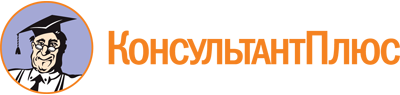 Закон Ульяновской области от 07.08.2020 N 76-ЗО
(ред. от 20.12.2022)
"Об Уполномоченном по правам человека в Ульяновской области"
(принят ЗС Ульяновской области 29.07.2020)Документ предоставлен КонсультантПлюс

www.consultant.ru

Дата сохранения: 27.06.2023
 7 августа 2020 годаN 76-ЗОСписок изменяющих документов(в ред. Закона Ульяновской областиот 20.12.2022 N 146-ЗО)